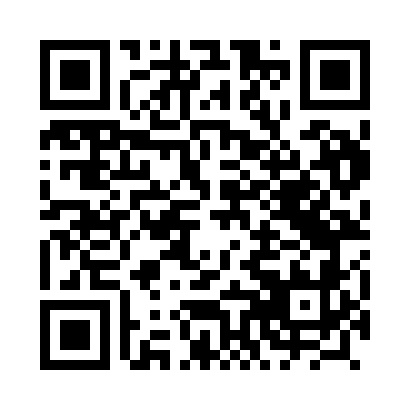 Prayer times for Bialousy, PolandMon 1 Apr 2024 - Tue 30 Apr 2024High Latitude Method: Angle Based RulePrayer Calculation Method: Muslim World LeagueAsar Calculation Method: HanafiPrayer times provided by https://www.salahtimes.comDateDayFajrSunriseDhuhrAsrMaghribIsha1Mon3:546:0012:314:577:039:012Tue3:515:5712:314:587:059:033Wed3:485:5512:305:007:079:054Thu3:455:5312:305:017:089:085Fri3:425:5012:305:027:109:106Sat3:395:4812:295:047:129:137Sun3:355:4512:295:057:149:168Mon3:325:4312:295:067:169:189Tue3:295:4112:295:077:189:2110Wed3:265:3812:285:097:199:2411Thu3:225:3612:285:107:219:2612Fri3:195:3412:285:117:239:2913Sat3:165:3112:285:127:259:3214Sun3:125:2912:275:147:279:3515Mon3:095:2712:275:157:289:3716Tue3:055:2412:275:167:309:4017Wed3:025:2212:275:177:329:4318Thu2:585:2012:265:197:349:4619Fri2:545:1812:265:207:369:4920Sat2:515:1512:265:217:389:5221Sun2:475:1312:265:227:399:5522Mon2:435:1112:265:237:419:5923Tue2:395:0912:255:247:4310:0224Wed2:355:0712:255:267:4510:0525Thu2:315:0412:255:277:4710:0926Fri2:275:0212:255:287:4810:1227Sat2:235:0012:255:297:5010:1528Sun2:194:5812:255:307:5210:1929Mon2:154:5612:245:317:5410:2330Tue2:124:5412:245:327:5610:26